Are We Happy?	Track 2:	full version	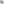 	Track 13:	backing trackAsk us are we happy; no, we're not!Ask us what's the matter; quite a lot! Never a day that's without a care, Never a problem that isn't there. We want to say, "Life isn't fair, Life isn't fair at all".Ask us are we happy; no, we're not!Ask us what's the matter; quite a lot!So many taxes we have to pay,Eighty percent we all give away.We are so poor we have to say,"Life isn't fair at all, life isn't fair at all. Life isn't fair at all".0 2003 Out of the Ark Ltd, Middlesex TW12 2HDCCU song No. 437313755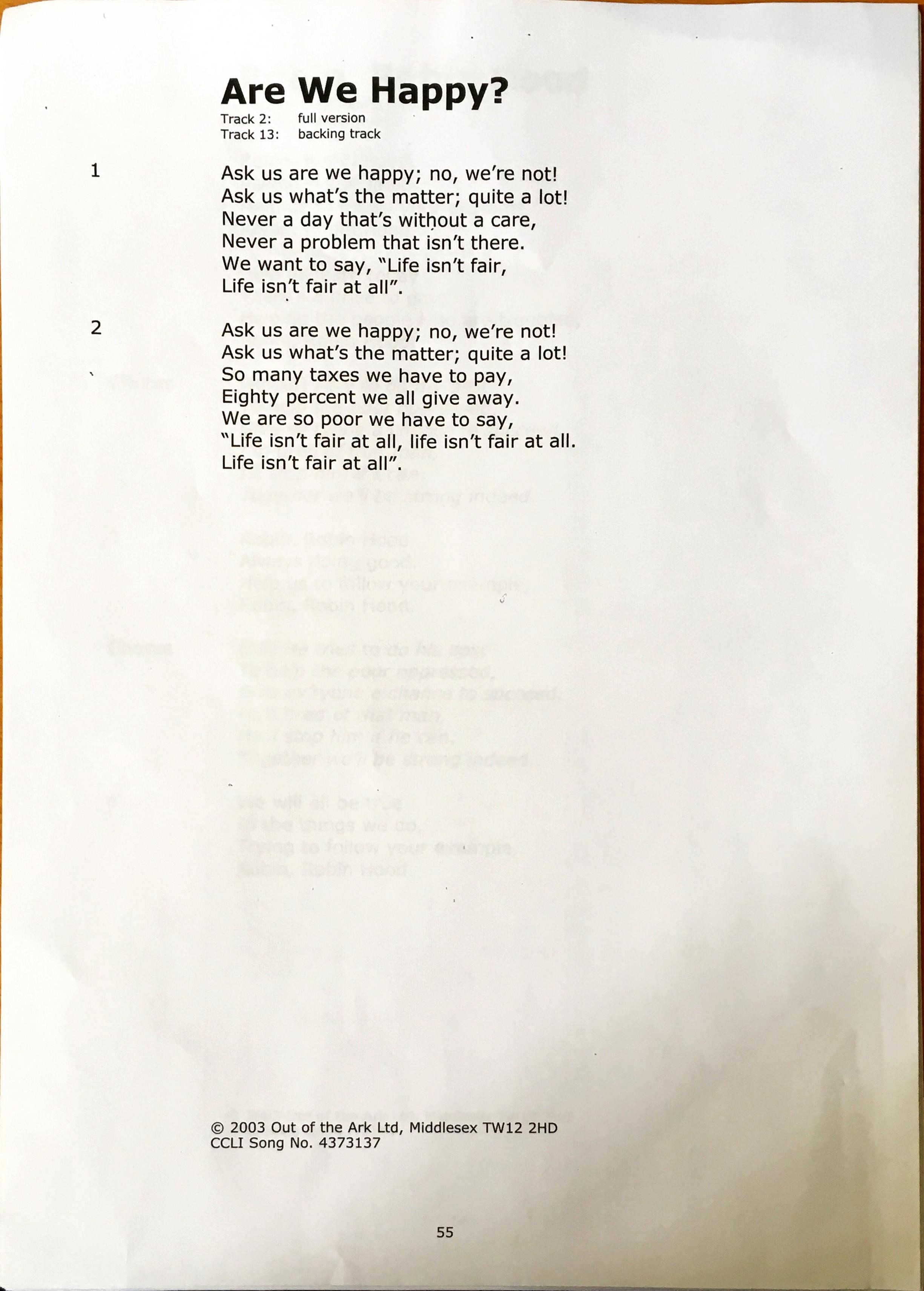 